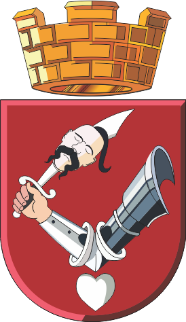 РЕПУБЛИКА СРБИЈААП ВОЈВОДИНАГРАД КИКИНДАСЕКРЕТАРИЈАТ ЗА ИНСПЕКЦИЈСКЕ ПОСЛОВЕГОДИШЊИ ПЛАНИНСПЕКЦИЈСКОГ НАДЗОРАЗА 2020.ГОДИНУУ ОБЛАСТИ  КОМУНАЛНЕ ИНСПЕКЦИЈЕКикинда, децембар 2019. годинеНа основу члана 10. Закона о инспекцијском надзору („Сл. гласник РС“ бр. 36/2015, 44/2018-др.закон  и 95/2018), комунална инспекција Градске управе града Кикинде, је дана 24.12.2019. године утврдила предлог Плана инспекцијског надзора, а Координациона комисија је дана 26.12.2019. године усвојила ГОДИШЊИ ПЛАН ИНСПЕКЦИЈСКОГ НАДЗОРА КОМУНАЛНЕ ИНСПЕКЦИЈЕ ЗА 2020. ГОДИНУУВОДПредлог годишњег Плана инспекцијског надзора комуналне инспекције Градске управе града Кикинде за 2020. годину сачињен је у складу са чланом 10. Закона о инспекцијском надзору  и садржи општи приказ задатака и послова комуналне инспекцијe за 2020. годину у непосредној примени закона и других прописа, праћења стања из комуналне области на територији града Кикинде. План инспекцијског надзора се заснива на утврђеном стању у области инспекцијског надзора и процени ризика у претходним годинама. Сврха доношења Плана инспекцијског надзора комуналне инспекције је повећење ефикасности и у раду, односно непосредној примени закона и других прописа, спровођењу инспекцијског надзора, праћењу стања у комуналној области, предлагање мера за унапређење истог на територији града и насељених места, као и превентивно деловање комуналне инспекције као једном од средстава остварења циљева инспекцијског надзора.     Осим планираних активности које се спроводе овим Планом, а везане су за инспекцијски надзор,  непланиране активности за које је такође потребно планирати време су едукације, присуство семинарима, састанци који се организују у вези обављања делатности поверених предузећима путем јавних набавки у вези контроле  извршења уговора. Ванредни инспекцијски надзор, који се односи се на пријаве грађана примљене путем Система „Лупа“, електронском поштом, телефоном, као и непосредним запажањем инспектора и контролора на терену, се одмах извршава. Такође, инспекцијски надзор над нерегистрованим субјектима ће се вршити као активност која није предвиђена планом инспекцијског надзора.Не може се са сигурношћу утврдити обим и учесталост, а према претходним искуствима инспекције очекују се представке на рад и буку из угоститељских објеката у летњем периоду, а током целе године очекују се представке грађана на непрописно држање домаћих животиња.РЕСУРСИ  КОМУНАЛНЕ ИНСПЕКЦИЈЕ УВРШЕЊУ ИНСПЕКЦИЈСКОГ НАДЗОРАКомунална инспекција је организована у оквиру Секретаријата за инспекцијске послове, Одсек за инспекцијске послове Градске управе града Кикинде. Радом Секретаријата руководи секретар секретаријата, Одсеком за инспекцијске послове руководи руководилац одсека. Послове инспекцијског надзора обављају 3 комунална инспектора. Мање сложене послове обављају: 2 виша комунална контролора и 4 комунална контролора. Инспекцијски надзор се обавља према планираној територијалној расподели терена. Комунална инспекција има на располагању једно службено возило, које користи заједно са за грађевинском, просветном и инспекцијом за друмски саобраћај. За потребе вршења инспекцијског надзора, комунални инспектори имају на располагању 3 рачунара са приступом интернету, виши комунални контролори и комунални контролори имају на располагању 3 рачунара. Сви имају службене мобилне телефоне и фото апарате.ПРАВНИ ОСНОВ ЗАВРШЕЊЕ ИНСПЕКЦИЈСКОГ НАДЗОРАКомунални инспектори у вршењу инспекцијског надзора примењују одредбе следећих закона: Закон о инспекцијском надзору („Сл. гласник РС“ бр. 36/15, 44/18-др.закон и 95/18), Закон о општем управном поступку („Сл. гласник РС“, бр. 18/16), Закон о прекршајима („Сл. гласник РС“, бр. 65/13, 13/16), Закон о комуналним делатностима („Сл. гласник РС“ бр. 88/11,104/16 и 95/18), Закон о становању и одржавању зграда („Сл. гласник РС“ бр. 104/16),Закон о оглашавању („Сл. гласник РС“ бр. 6/16), Закон о трговини („Сл. гласник РС”, бр. 52/19), Одлуке Скупштине града Кикинде су дате у табели плана, а односе се на надзор из области комуналне делатности на територији самог града и 9 насељених места: уређење и комунални ред на површинама јавне намене, одржавање чистоће и депонија, раскопавања јавних површина, пружања услуга снабдевања водом и одвођења и пречишћавања отпадних и атмосферских вода, пружања услуга снабдевања топлотном енергијом, послова зоохигијенске службе, пружања пијачних услуга, држања паса и мачака, коришћења јавних паркиралишта и пијаце, придржавања прописаног радног времена угоститељских и других објеката, постављања и начин постављања и коришћења мањих монтажних објеката, летњих башти, гаража, киоска, контрола кретања возила у пешачкој зони, поштовање општих правила кућног реда у стамбеним заједницама, обављања делатности одржавања гробља и сахрањивања, јавне расвете, постављање и одржавање споменика, употреба имена и грба града и имена насељених места.Приликом инспекцијског надзора и службених контрола, комунални инспектори дужни су да се придржавају процедура прописаних законима и одлукама уз коришћење контролних листа сачињених из своје области инспекцијског надзора.РЕДОВНИ ИНСПЕКЦИЈСКИ НАДЗОРИ	У 2020. години комунална инспекција планира: присуствовање семинарима, обукама и едукацијама за вршење инспекцијског надзора у примени закона и других прописа,праћење промена законских прописа и одлука града, ажурирање и архивирање предмета, заједнички инспекцијски надзор са другим инспекцијама (контрола угоститељских објеката, вршење нелегалне продаје и др.) уз договор и  координацију са другим инспекцијама, предузимање и других мера и активности за спречавање обављања делатности нерегистрованих субјеката, рад на усклађивању контролних листа са Правилником о посебним елементима процене ризика, учесталости вршења инспекцијског надзора на основу процене ризика и о посебним елементима плана инспекцијског надзора по одлукама из изворне надлежности града Кикинде.израда извештаја о раду сваког инспектора појединачно и комуналне инспекције у целини,израда предлога годишњег плана инспекцијског надзора за 2021. годину. ЗАВРШНА НАПОМЕНАГодишњи план инспекцијског надзора за 2020. годину ће се редовно ажурирати, анализирати и мењати и допуне у складу са потребама. Процена ризика у Годишњем плану инспекцијског надзора за 2020. годину вршена је на основу анализе стања у досадашњем вршењу инспекцијског надзора.План рада комуналне инспекције за 2020. годину након усвајања на начин прописан Законом o инспекцијском надзору биће објављен на интернет страници-сајту града Кикинде, www.kikinda.rs.                                                                                                     Комунална инспекцијаПлан инспекцијског надзора комуналне инспекције је усвојила Комисија за координацију инспекцијског надзора над пословима града Кикинде дана 26.12.2019. године.под бројем: III-04-400- .../2019.Р.б.ОБЛАСТ НАДЗОРААКТИВНОСТСТЕПЕН РИЗИКА УЧЕСТАЛОСТ  ИНСП. НАДЗОРА  1.Спровођење закона и oдлука града Кикинде у комуналној областиИнспекцијски надзор на терену и у службеним просторијама (увидом у акте, податке и документацију надзираног субјекта), превентивно деловање,  откривање нерегистрованих субјеката и мере према њима, мере за отклањање незаконитости, посебне мере наредбе, забране и заплене,  сарадња са другим надлежним инспекцијама и правосудним органима, тужилаштвом и МУП-ом. Јануар - децембар, непосредним опажањем комуналних инспектора, комуналних контролора и по пријави грађана. 2.2.Одлука о општем уређењу насељених места и комуналном редуКонтрола: комуналног реда, чистоће и уређености површина јавне намене, продаје са површина јавне намене свакодневно и за време  манифестација: Врбица, „1. Мај“,  „Дани Лудаје“, остављање хаварисаних и неристрованих возила и других ствари на површинама јавне намене и површинама у јавном коришћењу врши сенепосередном контролом комуналних инспектора и комуналних контролора,  континуирано и по пријави физичког и правног лица, контрола поступања  по истеку рока који је дат налогом или решењем, контрола чишћења снега и леда, улазак возила у пешaчку зону и др.СредњиЈануар - децембар3.  3.Одлука о одржавању чистоће и депонија Редовна контрола вршиоца услуге два пута годишње.НезнатанЈануар - децембар3.  3.Одлука о одржавању чистоће и депонија Ванредне контроле непосредним опажањем комуналних инспектора и комуналних контролора и по пријави грађана.ВисокЈануар - децембар4.  4.Одлука о јавном водоводуРедовна контрола вршиоца услуге два пута годишње.НезнатанЈануар - децембар4.  4.Одлука о јавном водоводуВанредна контрола по пријави грађана,  вршиоца услуге и непосредним опажањем инспекције.НизакЈануар - децембар5.   5.Oдлука о канализацијиРедовна контрола вршиоца услуге два пута годишње.НезнатанЈануар - децембар5.   5.Oдлука о канализацијиВанредна контрола по пријави грађана и  вршиоца услуге и непосредним опажањем инспекције.СредњиКонтрола вршиоца услуге два пута годишње.6.   6.Одлука о јавној канализацији отпадних вода Редовна контрола вршиоца услуге.Незнатан Редовна контрола вршиоца услуге два пута годишње.У току целе године ванредна контрола.6.   6.Одлука о јавној канализацији отпадних вода Ванредна контрола по пријави грађана и непосредним опажањем инспекције.СредњиРедовна контрола вршиоца услуге два пута годишње.У току целе године ванредна контрола.7.   7.Одлука о условима и начину снабдевања топлотном енергијом Редовни инспекцијски надзор над радом ЈП „Топлана“. НезнатанЈануар - децембарРедовна контрола вршиоца услуге два пута годишње7.   7.Одлука о условима и начину снабдевања топлотном енергијом Ванредне контроле непосредним опажањем комуналних инспектора,комуналних контролора и по пријави грађана.НезнатанЈануар - децембарРедовна контрола вршиоца услуге два пута годишње8 8.Одлука о зоохигијениРедовна контрола вршиоца услуге два пута годишње.НезнатанЈануар - децембар8 8.Одлука о зоохигијениУ току целе године ванредна контрола комуналних инспектора и комуналних контролора и по пријави грађана.СредњиЈануар - децембар99 9.Одлука о условима и начину држања паса и мачака на територији града Кикинде Врши се у току целе године на основу пријаве грађана и непосередним контролом комуналних инспектора и комуналних контролора. СредњиЈануар - децембар99 10.Одлука о општим правилима кућног реда у стамбеним и стамбено-пословним зградама Врши се у току целе године на основу пријаве грађана и непосередним контролом комуналних инспектора и комуналних контролора. СредњиЈануар - децембар99 11.Одлука о поступку и начину раскопавања јавних површина У току целе године ванредна контрола непосредним опажањем комуналних инспектора и комуналних контролора и по пријави грађана.СредњиЈануар - децембар99 12..11Одлука о сузбијању и уништавању коровске биљке амброзије (ambrosia artemsiifolia) Редовна контрола локација које су у претходном периоду утврђене као ризичне, ванредна контрола по пријави грађана.ВисокЈун-септембар99 13.Одлука о сахрањивању и гробљимаРедовна контрола вршиоца услуге два пута годишње.НезнатанЈануар - децембар99 13.Одлука о сахрањивању и гробљимаВанредна контрола комуналних инспектора, комуналних контролора и по пријави грађана.НезнатанЈануар - децембар99 14.Одлука о радном времену угоститељских, трговинских и занатских објекатаВанредна контрола комуналних инспектора, комуналних контролора и по пријави грађана.СредњиЈануар - децембар99 15.Одлука о оглашавању на територији града КикиндеВанредна контрола комуналних инспектора, комуналних контролора и по пријави грађана.НизакЈануар - децембар99 16.Одлука о постављању киоска Контрола поступања по одлуци се врши непосередним контролом комуналних инспектора,  комуналних контролора и пријаве грађана.НизакЈануар - децембар99 17.Одлука о постављању  монтажних објеката и уређаја на површинама јавне наменеКонтрола поступања по одлуци се врши  непосередним контролом комуналних инспектора,  комуналних контролора и пријаве грађана.НизакЈануар - децембар18.Одлука о постављању  угоститељских баштиКонтрола  постављања  угоститељских башти на површинама јавне намене у складу са одлуком, правилником  и основу издатог решења, одржавања комуналног реда врши се непосередним контролом комуналних инспектора, комуналних контролора и пријаве грађана.ВисокЈануар - децембар19.Одлука о условима, поступку и начину постављања монтажних гаража на грађевинском земљишту у јавној својини града КикиндеКонтрола  постављања монтажних гаража на грађевинском земљишту у јавној својини града Кикинде у складу са одлуком, основу издатог решења,  врши се непосередним контролом комуналних инспектора, комуналних контролора и пријаве грађана.НизакЈануар - децембар20.Одлука о подизању и одржавању споменикаВанредна контрола комуналних инспектора, комуналних контролора и по пријави грађана.НезнатанЈануар - децембар21.Одлука о употреби имена и грба града и имена насељених места града КикиндеВанредна контрола комуналних инспектора, комуналних контролора и по пријави грађана.НезнатанЈануар - децембар22.Одлука о утврђивању и означавању назива улица, тргова и других насељених делова града КикиндеВанредна контрола комуналних инспектора,комуналних контролора и по пријави грађана.НезнатанЈануар - децембар23.Одлука о пијацамаРедовна контрола вршиоца услуге два пута годишње.НезнатанЈануар - децембар23.Одлука о пијацамаУ току целе године ванредна контрола комуналних инспектора, комуналних контролора и по пријави грађана.СредњиЈануар - децембар24.Одлука о обезбеђивању јавне расветеУ току целе године ванредна контрола комуналних инспектора, комуналних контролора и по пријави грађана.СредњиЈануар - децембар25.Одлука о јавним паркиралиштима и уклањању возилаРедовна контрола вршиоца услуге два пута годишње.Ванредна контрола комуналних инспектора, комуналних контролора и по пријави грађана.НезнатанЈануар - децембар